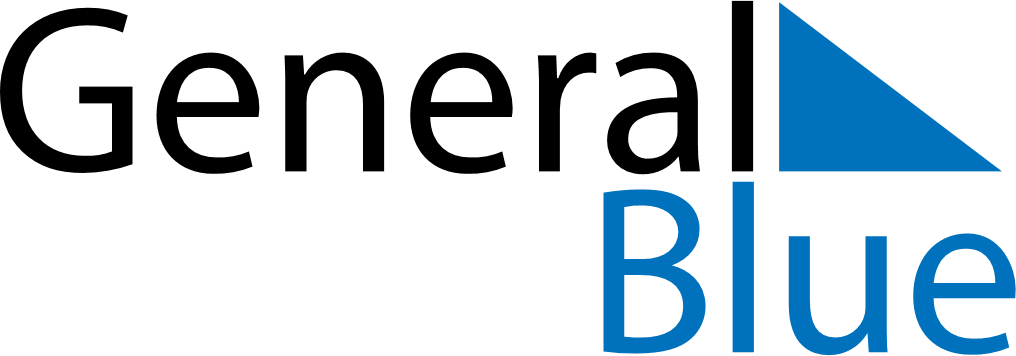 Cyprus 2022 HolidaysCyprus 2022 HolidaysDATENAME OF HOLIDAYJanuary 1, 2022SaturdayNew Year’s DayJanuary 6, 2022ThursdayEpiphanyMarch 7, 2022MondayAsh SundayMarch 8, 2022TuesdayClean MondayMarch 25, 2022FridayAnnunciation, Anniversary of 1821 RevolutionApril 1, 2022FridayCyprus National DayApril 22, 2022FridayGood FridayApril 24, 2022SundayEaster SundayApril 25, 2022MondayEaster MondayMay 1, 2022SundayLabour DayMay 8, 2022SundayMother’s DayJune 12, 2022SundayPentecostAugust 15, 2022MondayAssumptionOctober 1, 2022SaturdayCyprus Independence DayOctober 28, 2022FridayNational HolidayDecember 25, 2022SundayChristmas DayDecember 26, 2022MondayBoxing Day